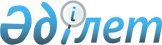 Қазақстан Республикасының аумағында жер қойнауын пайдалану келісім-шарты шеңберінде қызметін жүзеге асыратын, сол келісім-шарттың талаптарына сәйкес импортталатын тауарлары қосылған құн салығынан босатылатын салық төлеушілердің тізбесін бекіту туралы
					
			Күшін жойған
			
			
		
					Қазақстан Республикасы Үкіметінің 2008 жылғы 31 желтоқсандағы N 1326 Қаулысы. Күші жойылды - Қазақстан Республикасы Үкіметінің 2018 жылғы 29 желтоқсандағы № 922 қаулысымен.
      Ескерту. Күші жойылды – ҚР Үкіметінің 29.12.2018 № 922 (алғашқы ресми жарияланған күнінен кейін күнтізбелік он күн өткен соң қолданысқа енгізіледі) қаулысымен.
      "Салық және бюджетке төленетін басқа да міндетті төлемдер туралы" Қазақстан Республикасының 2008 жылғы 10 желтоқсандағы Кодексінің (Салық кодексі) 245-бабына сәйкес Қазақстан Республикасының Үкіметі ҚАУЛЫ ЕТЕДІ: 
      1. Қоса беріліп отырған Қазақстан Республикасының аумағында жер қойнауын пайдалану келісім-шарты шеңберінде қызметін жүзеге асыратын, сол келісім-шарттың талаптарына сәйкес импортталатын тауарлары қосылған құн салығынан босатылатын салық төлеушілердің тізбесі бекітілсін. 
      2. "Қазақстан Республикасының аумағында жер қойнауын пайдалану келісім-шарты шеңберінде қызметін жүзеге асыратын, сол келісім-шарттың талаптарына сәйкес импортталатын тауарлары қосылған құн салығынан босатылатын салық төлеушілердің тізбесін бекіту туралы" Қазақстан Республикасы Үкіметінің 2006 жылғы 11 қарашадағы N 1075 қаулысының күші жойылды деп танылсын. 
      3. Осы қаулы 2009 жылғы 1 қаңтардан бастап қолданысқа енгізіледі.  Қазақстан Республикасының аумағында жер қойнауын пайдалану
келісім-шарты шеңберінде қызметін жүзеге асыратын, сол
келісім-шарттың талаптарына сәйкес импортталатын тауарлары
қосылған құн салығынан босатылатын салық төлеушілердің тізбесі
					© 2012. Қазақстан Республикасы Әділет министрлігінің «Қазақстан Республикасының Заңнама және құқықтық ақпарат институты» ШЖҚ РМК
				
Қазақстан Республикасының 
Премьер-Министрі
К. МәсімовҚазақстан Республикасы
Үкіметінің
2008 жылғы 31 желтоқсандағы
N 1326 қаулысымен
бекітілген
Р/с N 
Салық төлеуші 
1 
"Маерск Ойл ГмбХ" компаниясының қазақстандық филиалы 
2 
"АДЖИП ККО" компаниясының қазақстандық филиалы 
3 
"Теңізшевройл" бірлескен кәсіпорны 
4 
"Жамбай" ЖШС 